Gemeente Gingelom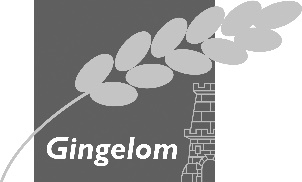 Vast bureauBesluitenlijst (met uitzondering van de persoonsgebonden en vertrouwelijke informatie)02 februari 2022Aanwezig:De heer Patrick Lismont, burgemeester; Mevrouw Ingrid Scheepers, eerste schepen; mevrouw Rita Thierie, tweede schepen; de heer Geert Moyaers, derde schepen; mevrouw Annick Princen, voorzitter bijzonder comité; mevrouw Kim Peters, algemeen directeur.Goedkeuring notulen vorige zitting dd. 01/02/2022Artikel 1Het vast bureau keurt de notulen van de vergadering van 01/02/2022 goed.2022-005 - Aankoop van 4 hoogteslapers voor de crèche Minimax - Goedkeuring gunning en lastvoorwaarden - GoedkeuringArtikel 1De technische beschrijving met nr. 2022-005 en de raming voor de opdracht “Aankoop van 4hoogteslapers voor de crèche Minimax”, opgesteld door Financiën worden goedgekeurd. De ramingbedraagt € 3.305,79 excl. btw of € 4.000,00 incl. 21% btw.Artikel 2Bovengenoemde opdracht komt tot stand bij wijze van de aanvaarde factuur (overheidsopdracht vanbeperkte waarde).Artikel 3Goedkeuring wordt verleend aan het verslag van nazicht van de offertes van 2 februari 2022, opgesteld door Financiën.Artikel 4Het verslag van nazicht van de offertes in bijlage maakt integraal deel uit van deze beslissing.Artikel 5Deze opdracht wordt gegund aan de economisch meest voordelige bieder, zijnde Hageland Educatief,Eilandstraat 4 te 3294 Molenstede, tegen het nagerekende offertebedrag van € 3.340,91 excl. btw of€ 4.042,50 incl. 21% btw.Artikel 6De betaling zal gebeuren overeenkomstig de bepalingen voorzien in de offerte en met het kredietingeschreven in het investeringsbudget van 2022, op raming RA001769.
Verschuiving van exploitatiekredieten - KennisnemingArtikel 1Het vast bureau neemt kennis van de volgende verschuivingen:RA001649 - Voertuigen klusjesdienst kosten - beschikbaar krediet: 1.300 € - geraamde uitgaven:3.300 € Verschuiving: - 2.000 € van RA001638 (brandstof voertuig mindermobielencentrale : beschikbaar krediet : 6.490 €).Artikel 2Dit besluit zal voor uitvoering overgemaakt worden aan de financiële dienst.
Bijeenroeping van de raad voor maatschappelijk welzijn in zitting van 22/02/2022 - KennisnemingArtikel 1Het vast bureau neemt kennis van de dagorde voor de raad voor maatschappelijk welzijn op22/02/2022 zoals opgemaakt door de voorzitter van de raad voor maatschappelijk welzijn.Overdragen van niet-aangewende investeringskredieten van 2021 naar 2022 - GoedkeuringArtikel 1Volgende ramingnummers van niet-aangewende investeringskredieten van 2021 worden nietovergedragen naar 2022: RA0001676 - RA001769Artikel 2Er zijn geen ramingnummers van niet-aangewende investeringskredieten van 2021 welke wordenovergedragen naar 2022.Artikel 3Er zijn geen ramingnummers van niet-aangewende investeringskredieten van 2021 welke deelsworden overgedragen naar 2022.
Sint-Pieterstraat 1, 3890 GingelomSint-Pieterstraat 1, 3890 GingelomSint-Pieterstraat 1, 3890 GingelomSint-Pieterstraat 1, 3890 GingelomSint-Pieterstraat 1, 3890 GingelomSint-Pieterstraat 1, 3890 GingelomT  011881031info@gingelom.beF   011831579www.gingelom.be